АДМИНИСТРАЦИЯ МУНИЦИПАЛЬНОГО ОБРАЗОВАНИЯ –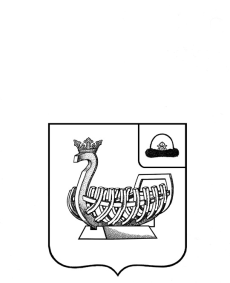  ГОРОДСКОЙ  ОКРУГ  ГОРОД  КАСИМОВ  РЯЗАНСКОЙ  ОБЛАСТИПОСТАНОВЛЕНИЕ17.07.2019                                                                                                № 871г. КасимовО внесении изменений в постановлениеадминистрации муниципального образования –городской округ город Касимов от 10.07.2007№ 979 «О порядке организации похоронного дела и осуществления погребения на территории муниципального образования – городской округ город Касимов»В целях регулирования отношений, связанных с погребением умерших, содержанием кладбищ на территории города Касимова, в соответствии с Федеральным законом от 12.01.1996 № 8-ФЗ «О погребении и похоронном деле», Законом Рязанской области от 24.12.2008 № 205-ОЗ «О погребении и похоронном деле на территории Рязанской области», руководствуясь Уставом муниципального образования – городской округ город Касимов, администрация муниципального образования – городской округ город Касимов ПОСТАНОВЛЯЕТ:1. Внести изменения в Положение о погребении и похоронном деле на территории муниципального образования – городской округ город Касимов, утвержденное постановлением администрации муниципального образования– городской округ город Касимов от 10.07.2007 №979 «О порядке организации похоронного дела и осуществления погребения на территории муниципального образования– городской округ город Касимов», исключив пункт 3.7.2. Управлению по организационным вопросам и правовому обеспечению (М.Г. Тукмакова) муниципального образования - городской округ город Касимов опубликовать настоящее постановление в «Информационном бюллетене муниципального образования - городской округ город Касимов», разместить настоящее постановление на официальном сайте муниципального образования - городской округ город Касимов в информационно-телекоммуникационной сети «Интернет».3. Настоящее постановление вступает в силу со дня подписания.4. Контроль за исполнением настоящего постановления возложить на исполняющего обязанности заместителя главы администрации по капитальному строительству и жилищно-коммунальному хозяйству                                    Л.В. Мирзоян. Глава администрациимуниципального образования –городской округ город Касимов                                                              И.В. АвдеевИсполнитель: Т.М. МасевнинаНачальник управленияпо организационным вопросами правовому обеспечению: М.Г. Тукмакова                                                            